Adverbs of frequency, of manner and adverbs of place and time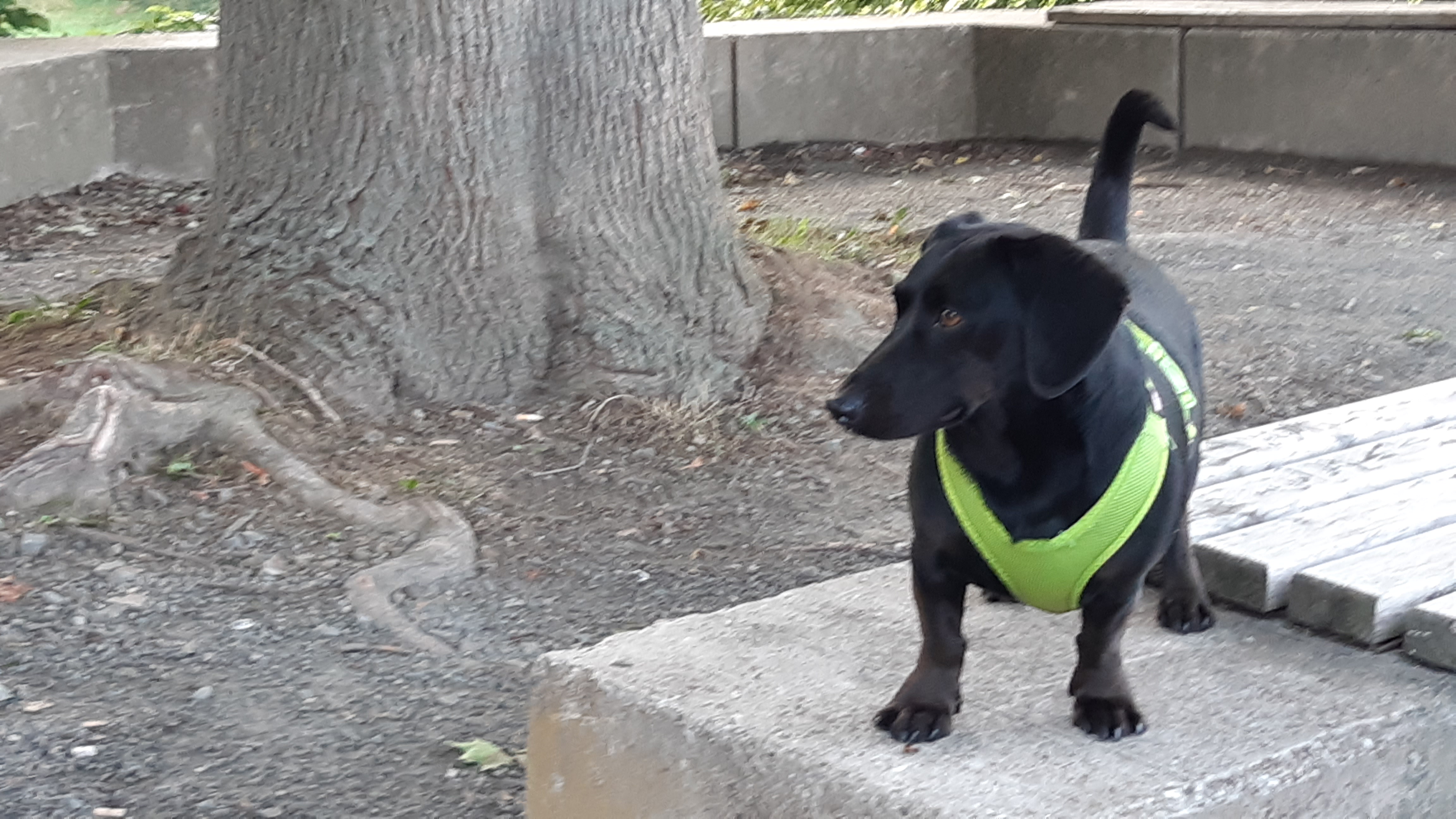 Fill in the adverbs(appearance in brackets: in alphabetical order).Winston and Mr. Goodwill on their way to schoolBefore Mr. Goodwill goes to school …................................., Winston is …................ …........................................... . He likes the students and waits for the lessons …............................ .	(at the front door; eagerly; in the mornings; often)Mr. Goodwill's bag ….............. lies …................................ …................................. . He …............................. packs his school bag ….......................... .(always; at the door; carefully; from Monday to Friday; usually)He …......................... does that job …................................, so everything is prepared for the school day.	(on Sunday evening; usually)When they are ready, Winston follows Mr. Goodwill …....................... …......................................... , because Mr. Goodwill rides his bike to school …............................................ .(every weekday;  happily; to the bike shed)Winston ….......................... comes along except for Wednesdays, when he is …............................................... …......................................... .(always; at dog school; from 9 to 11 am)Winston can follow Mr. Goodwill …..................... ….........................., because he can run …...................................... . They both enjoy their ride because of the fresh air, which makes them ready for the day. And so the day can start!(easily; quickly; to school)